 O(A) discente, abaixo identificado(a), vem requerer de V.Sa. sua matrícula nas disciplinas abaixo, declarando estar ciente das Normas de Matrícula. Programa de Pós-Graduação em: ______________________________________________________________                                                   Nível:     Mestrado           Doutorado           Aluno Especial Aluno: _________________________________________________________________________________________Orientador:______________________________________________________________________________________Coorientador: ___________________________________________________________________________________ Endereço Completo: (   ) Rua   (   ) Avenida   (   ) Outro / Especifique:_______________________________________ _______________________________________________________________________________________________ Complemento (casa, apto, bloco): ____________________________ Bairro: ______________________________ Cidade:  ___________________________________________  UF:  ______ CEP: ____________________________ Email: _________________________________________________________________________________________Telefone residencial: (    )___________________________ Telefone celular: _______________________________  Estudante Convênio:  (   ) Sim  Especificar: _______________________________________   (   )Não SERVIÇO PÚBLICO FEDERAL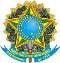 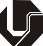 MINISTÉRIO DA EDUCAÇÃO UNIVERSIDADE FEDERAL DE UBERLÂNDIA PRÓ-REITORIA DE PESQUISA E PÓS-GRADUAÇÃO Diretoria de Pós-Graduação REQUERIMENTO DE MATRÍCULA Código Turma Nome da Disciplina Código Turma Nome da Disciplina Nestes termos, pede deferimento. Uberlândia, ______ de _________________ de _______ _______________________________________________ Assinatura do(a) Discente _______________________________________________Assinatura do(a) Coordenador(a) do Curso 